Integrated Sample Unit – Life Skills – Year 11Sample for implementation for Year 11 from 2018Unit titleMy story is my historyDuration10 weeksEnglish – 40 hoursHistory – 30 hoursUnit descriptionThis unit integrates outcomes and content from the English Life Skills Stage 6 and Modern History Life Skills Stage 6 syllabuses. Both the English Life Skills Stage 6 and the Modern History Life Skills Stage 6 courses have an indicative hour requirement of 120 hours per year. In this unit, students have opportunities to consolidate their understanding of time and chronology by engaging with their own personal connections to history. Students will explore ways in which people, communities and societies throughout time have shared their experiences and recorded their histories through:personal timelinesjournals and diariesportraits, drawings and photographysignatures, graffiti and etchings verbal and visual storytelling includingAboriginal Dreaming storiesstorytelling in today’s world.Students have opportunities to engage with and respond to a variety of multimodal texts in order to develop an understanding of how language is used to express people’s ideas, emotions and beliefs about themselves and their lives. In addition, students have opportunities to compose and respond to texts in order to learn about how individuals can share their experiences, beliefs, aspirations and talents.When undertaking this unit, it is important to take into account the individual communication strategies used by students. Students’ responses may be communicated through:gestures and/or facial expressionsthe use of visual aids or symbols, such as a communication board or assistive or augmentative technologyvarying degrees of verbal or written expression.The activities presented may need to be adapted to allow students to respond using their individual communication strategies.This unit integrates outcomes and content from the English Life Skills Stage 6 and Modern History Life Skills Stage 6 syllabuses. Both the English Life Skills Stage 6 and the Modern History Life Skills Stage 6 courses have an indicative hour requirement of 120 hours per year. In this unit, students have opportunities to consolidate their understanding of time and chronology by engaging with their own personal connections to history. Students will explore ways in which people, communities and societies throughout time have shared their experiences and recorded their histories through:personal timelinesjournals and diariesportraits, drawings and photographysignatures, graffiti and etchings verbal and visual storytelling includingAboriginal Dreaming storiesstorytelling in today’s world.Students have opportunities to engage with and respond to a variety of multimodal texts in order to develop an understanding of how language is used to express people’s ideas, emotions and beliefs about themselves and their lives. In addition, students have opportunities to compose and respond to texts in order to learn about how individuals can share their experiences, beliefs, aspirations and talents.When undertaking this unit, it is important to take into account the individual communication strategies used by students. Students’ responses may be communicated through:gestures and/or facial expressionsthe use of visual aids or symbols, such as a communication board or assistive or augmentative technologyvarying degrees of verbal or written expression.The activities presented may need to be adapted to allow students to respond using their individual communication strategies.This unit integrates outcomes and content from the English Life Skills Stage 6 and Modern History Life Skills Stage 6 syllabuses. Both the English Life Skills Stage 6 and the Modern History Life Skills Stage 6 courses have an indicative hour requirement of 120 hours per year. In this unit, students have opportunities to consolidate their understanding of time and chronology by engaging with their own personal connections to history. Students will explore ways in which people, communities and societies throughout time have shared their experiences and recorded their histories through:personal timelinesjournals and diariesportraits, drawings and photographysignatures, graffiti and etchings verbal and visual storytelling includingAboriginal Dreaming storiesstorytelling in today’s world.Students have opportunities to engage with and respond to a variety of multimodal texts in order to develop an understanding of how language is used to express people’s ideas, emotions and beliefs about themselves and their lives. In addition, students have opportunities to compose and respond to texts in order to learn about how individuals can share their experiences, beliefs, aspirations and talents.When undertaking this unit, it is important to take into account the individual communication strategies used by students. Students’ responses may be communicated through:gestures and/or facial expressionsthe use of visual aids or symbols, such as a communication board or assistive or augmentative technologyvarying degrees of verbal or written expression.The activities presented may need to be adapted to allow students to respond using their individual communication strategies.OutcomesEnglish Life SkillsA student:ENLS6-1 communicates in a range of everyday contexts for familiar audiences and purposesENLS6-2 reads, views and responds to texts in familiar contextsENLS6-3 comprehends and responds to a range of texts in familiar and unfamiliar contextsENLS6-4 uses strategies to comprehend a range of texts composed for different purposes and contextsENLS6-5 accesses information to communicate for different purposes and in different contextsENLS6-6 composes texts for a variety of purposes and audiences in a range of modesENLS6-11 explores texts that express a range of ideas, values, points of view and attitudesModern History Life SkillsA student:	MHLS6-1 engages with personal connections to historyMHLS6-2 engages with the concepts of time and chronology MHLS6-3 explores continuity and change in the modern worldMHLS6-6 engages with perspectives of the pastMHLS6-8 engages with a variety of sources to investigate the pastMHLS6-9 engages with differing interpretations and representations of the pastOutcomesEnglish Life SkillsA student:ENLS6-1 communicates in a range of everyday contexts for familiar audiences and purposesENLS6-2 reads, views and responds to texts in familiar contextsENLS6-3 comprehends and responds to a range of texts in familiar and unfamiliar contextsENLS6-4 uses strategies to comprehend a range of texts composed for different purposes and contextsENLS6-5 accesses information to communicate for different purposes and in different contextsENLS6-6 composes texts for a variety of purposes and audiences in a range of modesENLS6-11 explores texts that express a range of ideas, values, points of view and attitudesModern History Life SkillsA student:	MHLS6-1 engages with personal connections to historyMHLS6-2 engages with the concepts of time and chronology MHLS6-3 explores continuity and change in the modern worldMHLS6-6 engages with perspectives of the pastMHLS6-8 engages with a variety of sources to investigate the pastMHLS6-9 engages with differing interpretations and representations of the pastOutcomesEnglish Life SkillsA student:ENLS6-1 communicates in a range of everyday contexts for familiar audiences and purposesENLS6-2 reads, views and responds to texts in familiar contextsENLS6-3 comprehends and responds to a range of texts in familiar and unfamiliar contextsENLS6-4 uses strategies to comprehend a range of texts composed for different purposes and contextsENLS6-5 accesses information to communicate for different purposes and in different contextsENLS6-6 composes texts for a variety of purposes and audiences in a range of modesENLS6-11 explores texts that express a range of ideas, values, points of view and attitudesModern History Life SkillsA student:	MHLS6-1 engages with personal connections to historyMHLS6-2 engages with the concepts of time and chronology MHLS6-3 explores continuity and change in the modern worldMHLS6-6 engages with perspectives of the pastMHLS6-8 engages with a variety of sources to investigate the pastMHLS6-9 engages with differing interpretations and representations of the pastOutcomesEnglish Life SkillsA student:ENLS6-1 communicates in a range of everyday contexts for familiar audiences and purposesENLS6-2 reads, views and responds to texts in familiar contextsENLS6-3 comprehends and responds to a range of texts in familiar and unfamiliar contextsENLS6-4 uses strategies to comprehend a range of texts composed for different purposes and contextsENLS6-5 accesses information to communicate for different purposes and in different contextsENLS6-6 composes texts for a variety of purposes and audiences in a range of modesENLS6-11 explores texts that express a range of ideas, values, points of view and attitudesModern History Life SkillsA student:	MHLS6-1 engages with personal connections to historyMHLS6-2 engages with the concepts of time and chronology MHLS6-3 explores continuity and change in the modern worldMHLS6-6 engages with perspectives of the pastMHLS6-8 engages with a variety of sources to investigate the pastMHLS6-9 engages with differing interpretations and representations of the pastText selectionsThis unit provides opportunities for students to experience a range of print and multimodal texts. Teachers select texts or excerpts of texts, based on the strengths, interests and needs of individual students. Suggested texts may also be drawn from the following English Studies Stage 6 modules:Who do I think I am? – English and the selfThe way we were – English for exploring our past Text selectionsThis unit provides opportunities for students to experience a range of print and multimodal texts. Teachers select texts or excerpts of texts, based on the strengths, interests and needs of individual students. Suggested texts may also be drawn from the following English Studies Stage 6 modules:Who do I think I am? – English and the selfThe way we were – English for exploring our past Historical concepts and skillsThe following historical concepts are explored through this unit:Causation – the different ways in which people share their personal historiesContinuity and change – the changing nature of communication technologyPerspectives – the importance of storytelling in sharing beliefs and culturesSignificance– methods used for remembering the pastThe following historical skills are integrated throughout this unit:● 	Analysis and use of sources● 	Historical interpretation● 	Historical investigation and research● 	Explanation and communicationHistorical concepts and skillsThe following historical concepts are explored through this unit:Causation – the different ways in which people share their personal historiesContinuity and change – the changing nature of communication technologyPerspectives – the importance of storytelling in sharing beliefs and culturesSignificance– methods used for remembering the pastThe following historical skills are integrated throughout this unit:● 	Analysis and use of sources● 	Historical interpretation● 	Historical investigation and research● 	Explanation and communicationAssessment overviewEvidence of student learning could be gathered through:contributions to class discussionsresponses to textsidentification of text purpose recognition of self and peers in different mediums  selecting and/or using language to communicate ideas, beliefs and stories  composition of personal texts such as: collagestimelinesverbal or written descriptionsprint or digital imagessequencing of events, selecting and/or using language associated with timeidentifying information from source materialslocating, selecting, organising and communicating information in relation to the topicNote: There is no formal expectation of assessment experiences for students undertaking Life Skills coursesAssessment overviewEvidence of student learning could be gathered through:contributions to class discussionsresponses to textsidentification of text purpose recognition of self and peers in different mediums  selecting and/or using language to communicate ideas, beliefs and stories  composition of personal texts such as: collagestimelinesverbal or written descriptionsprint or digital imagessequencing of events, selecting and/or using language associated with timeidentifying information from source materialslocating, selecting, organising and communicating information in relation to the topicNote: There is no formal expectation of assessment experiences for students undertaking Life Skills coursesAssessment overviewEvidence of student learning could be gathered through:contributions to class discussionsresponses to textsidentification of text purpose recognition of self and peers in different mediums  selecting and/or using language to communicate ideas, beliefs and stories  composition of personal texts such as: collagestimelinesverbal or written descriptionsprint or digital imagessequencing of events, selecting and/or using language associated with timeidentifying information from source materialslocating, selecting, organising and communicating information in relation to the topicNote: There is no formal expectation of assessment experiences for students undertaking Life Skills coursesAssessment overviewEvidence of student learning could be gathered through:contributions to class discussionsresponses to textsidentification of text purpose recognition of self and peers in different mediums  selecting and/or using language to communicate ideas, beliefs and stories  composition of personal texts such as: collagestimelinesverbal or written descriptionsprint or digital imagessequencing of events, selecting and/or using language associated with timeidentifying information from source materialslocating, selecting, organising and communicating information in relation to the topicNote: There is no formal expectation of assessment experiences for students undertaking Life Skills coursesHistorical skillsSyllabus contentTeaching, learning and assessmentResources/Suggested textsHistorical investigation and researchpose questions about the past  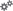 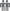 Explanation and communicationuse historical terms and concepts appropriately    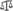 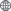 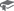 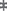 demonstrate understanding of time and chronology 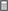 select and use a range of methods to communicate about the pastEnglishStudents:recognise that texts can explore issues relating to our world   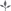 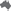 compose texts independently or with a group 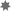 use language features and textual form suitable to purpose, audience and context when composing texts compose a range of texts in different modes and combinations of modes, for example oral presentation using visual supports such as images, or a digital presentation HistoryHistorical InvestigationThe process of investigation could involve:engaging with relevant sources to investigate questions 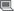 identifying what sources can reveal about the past using historical terms appropriately engaging with chronology and concepts, for example developing a timeline of an historical event, personality, period or concept developing texts to communicate about the pastWhat methods do we use to remember the past?Students review the concept of time and chronology. As a class, create a mind map of different ways in which people, communities and societies record and share their beliefs and experiences with others.  Discuss the importance of sharing ideas and stories with others. Ask students to consider ‘Are all records from history written?’ Display examples of photographs, drawings or artefacts and encourage students to make connections or draw conclusions about the meaning and origin of the images/objects.   Using photographs, students create a visual timeline of an event or activity they completed recently, eg cooking, excursion, sport. Encourage students to link photographs to language associated with time such as first; next; after; last; during; later; before.Create a word bank of key terms associated with time. Place emphasis on the scale of history from long ago to yesterday – that history can be over a period of centuries or hours. Students consider the physical changes that they have undergone as they have grown older. Studying photos of themselves or others as an infant or young child, students record the differences between now and then. Consider the following questions for discussion:Why might parents take photographs of their children?Why do people take photographs on holidays?What is your favourite photograph? What makes it so special?Students compose a recount (written, visual/symbolic or verbal) about their favourite holiday, a memorable special event or a photograph of significance. National Museum of Australiahttp://www.nma.gov.au/ Museums Victoriahttps://collections.museumvictoria.com.au/ Analysis and use of sourcesidentify different types of sourcesidentify relevant information from a range of sources use sources to locate, select and use information Historical interpretationrecognise various historical ideas and representationsexplore how different opinions in history can shape understanding    Historical investigation and researchengage with a range of written and non-written sources to locate, select and organise information  explore perspectives of individuals and groups  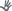 Explanation and communicationdevelop texts about the past  select and use a range of methods to communicate about the pastEnglishStudents:engage with a broadening range of texts with unfamiliar structures and languagerecognise that texts can present different perspectives read and respond to a range of personal, imaginative and informative texts taken from literature and other sources, for example autobiographies, travel guides, novelswork collaboratively to access information from a range of sources use scaffolds to compose textscompose a range of texts in different modes and combinations of modes, for example oral presentation using visual supports such as images, or a digital presentation HistoryThe Construction of Modern HistoriesStudents:recognise that people can have differing experiences of the same period in time explore the different ways history can be made, eg narrative history, biography, oral histories, anecdotes, news reports, artefacts and formal historical publications  compare differing experiences, interpretations and perspectives of the past   Historical InvestigationThe process of investigation could involve:identifying what sources can reveal about the past using a range of sources to locate, select and organise information  using a range of sources to develop historical knowledge and understandingpresenting and communicating information using a range of oral, written and/or multimedia forms, including ICT   How do people communicate stories and experiences from their past? Introduce the concept of journalling. Students consider reasons why people throughout history have kept journals, memoirs and diaries. Students explore texts from a range of people who travelled in the First Fleet to Australia. The teacher leads discussion around the differences between primary and secondary sources. Students consider how different people had different perspectives about the same event.Questions for discussion:Why is the First Fleet an important event in Australia’s history?Why is it important to remember what happened to the First Fleet and Aboriginal Peoples involved?How would you feel if you had to be transported on-board a First Fleet ship? Students choose or are given a profile of a prisoner travelling to Australia. Independently or with support, students research the story of the prisoner and compose a journal entry as the prisoner in present tense. Students may present the journal entry as a written text, oral presentation, recorded performance or signed/symbolic story. The teacher leads discussion around why written Aboriginal perspectives from this time period are not prolific. Students explore the importance of verbal and visual storytelling in Aboriginal culture. Students engage with and respond to literary texts that use features of journals, diaries and recounts. Texts may include longer texts such as novels, autobiographies, biographies, films and documentary television series. Through the study of these texts, students extend their skills in comprehending and responding to texts, and develop their own abilities to use language expressively and imaginatively (see Suggested texts).Individually or as a group, students compose a text that represents personal identity and shares personal experiences or beliefs with others. Examples may include:Using photographs or recorded video of events, create a visual diary using digital technology such as Book Creator™ or IMovie™.Create individual or class diaries using images or picture exchange symbols.Convict Records – State Library of QLDhttps://convictrecords.com.au/timeline/1787 A Convict Story – NSW DoEhttp://lrrpublic.cli.det.nsw.edu.au/lrrSecure/Sites/Web/13651/ Suggested texts:Fiction:Billionaire Boy, novel by David Walliams,HarperCollins 2011Diary of a Wimpy Kid, novel by Jeff Kinney,Penguin 2008Diary of Wombat, picture book by Jackie French,HarperCollins 2013The Diary of a Killer Cat, novel by Anne Fine,Penguin 2011Nonfiction:Dreaming Stories:Dreamme, http://dreamtime.net.au/dreaming/story-list/Boy: Tales of Childhood novel by Roald Dahl,Puffin 2009Historical interpretationrecognise various historical ideas and representationsHistorical investigation and researchexplore perspectives of individuals and groups  EnglishStudents:recognise that photographs, pictures or symbols can be used to communicate express a point of view about a text make inferences from information in a text use elements of visual texts to interpret meaning, for example size and colour of imagescompose digital texts individually or collaboratively for different contexts using word-processing, editing and publishing skills  use a range of modes, media and technologies to organise and present ideas use digital communication responsibly, for example posting on social media  HistoryThe Construction of Modern HistoriesStudents:identify differing experiences, interpretations and perspectives of the past in a range of historical texts and sources  compare differing experiences, interpretations and perspectives of the past   How do people communicate their ideas and beliefs in different ways? Investigate different styles of portraits and self-portraits throughout history. Ask students to consider the materials used and how they have changed or are different for varying cultures. Examples include:etchings/drawingsoil paintingsearly photographs – vintage or Victorian era, early camera technologyphoto collages.Display a range of portraits for students to engage with and respond to. As students engage with the portraits, ask them to consider:What can we discover about a person by looking at their portrait? What do you think the artist wanted to communicate about the person in the portrait? How might the relationship between artist and sitter change the outcome of the portrait? What kind of life do you think this person leads? Are there any objects that give clues about the person’s lifestyle? Is this a person you would like to meet? Why, or why not? If the person in this portrait could speak to you, what do you think they would say?Students experiment with different styles of portraits by using filters and digital editing software to transform photographs of themselves. Examples of editing software include Adobe Photoshop™, Snapchat™ or PhotoScape™. Note: ensure students are supported to use any online software and are aware of and adhere to, cyber safety principles.Discuss the concept of ‘selfies’ as modern-day self-portraits and how they are used to express people’s ideas, emotions and beliefs about themselves and their lives. Students explore a variety of different methods to produce a ‘selfie’ that conveys a positive message about themselves. Examples include:collage using a range of materialssculpture drawings and/or animation, including digital photography. Encourage students to explain their design choices, reflecting on and communicating about, how personal experience informs and shapes identity.Additional activities:Visit a local art gallery and explore displayed portraitsOrganise a virtual excursion with the National Portrait GalleryCreate a tactile self-portrait by collecting items that they feel represent themselvesCreate personal puzzles using cut-up pictures of facial features. Encourage students to ‘mix and match’ to create different interpretations.National Portrait Galleryhttp://www.portrait.gov.au/portraits/ Artists and their Self Portraits – Blake Primhttps://youtu.be/73aD0682yBE Art Gallery of NSW – Archibald Prizehttps://www.artgallery.nsw.gov.au/prizes/archibald/Suggested texts:Multimedia:Who Do You Think You Are? –‘John Butler’, SBS Television, 2016Who Do You Think You Are? –‘Catherine Freeman’, SBS Television, 2008Anh’s Brush with Fame, -–‘Rosie Batty’, ABC Television, 2017Analysis and use of sourcesexplore the usefulness of sources   recognise a variety of historical sources  Historical investigation and researchrecognise issues in investigating the past English Students:view visual, multimodal or digital texts for personal and educational purposes identify different ways information is conveyed in visual texts, multimodal or digital texts, for example the use of symbols, images, sounds interpret a range of visual texts, for example diagrams, animations and images  use elements of visual texts to interpret meaning, for example size and colour of imagescompose a range of texts in different modes and combinations of modes, for example oral presentation using visual supports such as images, or a digital presentation use a range of modes, media and technologies to organise and present ideas HistoryThe Construction of Modern HistoriesStudents:explore the different ways history can be made, eg narrative history, biography, oral histories, anecdotes, news reports, artefacts and formal historical publications  How do people leave behind a message or symbol for future generations?Students explore how throughout history people, communities and societies have developed methods for sharing their stories, ideas and beliefs through graffiti, art and symbols.Note: ensure students are aware of local regulations regarding graffiti and avenues for legal creation of artwork.Using a variety of visual examples, students explore the history of graffiti. Students consider:Why might people mark buildings and areas with images and symbols?How might different people view the same image?What message was the artist/composer trying to share?Why do you think some people view graffiti as vandalism but others view it as art?What are the rules and laws about graffiti and street art? Students create their own digital work of graffiti, describing their design choices and symbolic meaning. Discuss the ways in which people throughout history have made ways of identifying themselves. Explore the significance of wax seals/stamps in creating images that represent personal and official profiles. Independently or as a group, students create their own wax seal using images and symbols that are meaningful to their own personal identity. Explore the development of signatures in different societies and why they became necessary. Explore how signatures have changed throughout time and how technology has affected this. Activities may include:Experimenting with taking fingerprints and handprints, using different colours and patterns to create a range of imagesUsing different materials such as sticks, pens or brushes, students create their own signatureUsing instructions from babble dabble do, students create their own quill and experiment designing different symbols and signatures.Investigate modern ways of ‘leaving a mark’ by exploring ‘emojis’ or emotive icons. Using a digital device, experiment with a selection of emojis and create a collage or story using pictures to represent meaning. Colour Theory–‘Recko Reni’, SBS Television, 2014http://www.sbs.com.au/news/video/124743747955/Colour-Theory-S1-Ep5-Reko-Rennie Graffiti Creatorhttp://www.graffiticreator.net/  How to make a wax sealer stamp – Storm the Castlehttp://www.stormthecastle.com/how-to-make-a/how-to-make-a-medieval-wax-sealer.htm Quill instructions – Babble Dabble Dohttp://babbledabbledo.com/design-for-kids-how-to-make-a-quill-pen/ Analysis and use of sourcesrecognise a variety of historical sources  Historical interpretationrecognise various historical ideas and representationsHistorical investigation and researchrecognise issues in investigating the past Explanation and communicationdevelop texts about the past  select and use a range of methods to communicate about the pastEnglishStudents:communicate ideas about print, visual, multimodal or digital texts, for example what they liked or disliked, the topic, main idea or story engage with a broadening range of texts with unfamiliar structures and languageread and respond to a range of personal, imaginative and informative texts taken from literature and other sources, for example autobiographies, travel guides, novelscompose a range of texts in response to narrative texts, for example write a film review, role-play a scene from a novel, create a social media profile for a charactercompose a range of imaginative and creative texts, for example oral or written stories, poems and/or songs HistoryThe Construction of Modern HistoriesStudents:explore the different ways history can be made, eg narrative history, biography, oral histories, anecdotes, news reports, artefacts and formal historical publications  Historical InvestigationThe process of investigation could involve:developing a personal connection to historical investigationsusing sources to identify different perspectives about the past   How have people shared their ideas, beliefs and histories in the past?The teacher leads a discussion around the importance of communication in sharing traditions, customs and beliefs within families, communities and beyond. Encourage students to share a family tradition they enjoy with the class.   Investigate the history of Aboriginal Dreaming stories and how traditional beliefs and cultures have been passed on through storytelling. Students engage with and respond to various Aboriginal Dreaming stories and texts which explore the importance of storytelling. Where possible, encourage and support students to express opinions and comparisons about texts.  Explore other methods of communication used throughout history to pass on stories, messages and histories such as:Morse code – this could be investigated through drum beating or other auditory methodsLetter writing – students could explore the history of sending traditional mail through the postal system and create letters using words, visual images, pictures or photographs. If possible, students could travel to a nearby postal box and ‘post’ letters to themselves or a friend.Folk songs – listen to a variety of folk songs and have students respond to the music, making connections about the main message or ‘story’ the song is representing. Examples include:‘Botany Bay’ author unknown‘Waltzing Matilda’ by AB Paterson and Christina Macpherson‘Father and Son’ by Cat Stevens‘American Pie’ by Don McLeanSuggested texts:Fiction:Stradbroke Dreamtime, short stories by Oodgeroo Noonuccal, HarperCollins, 1999Where the Forest Meets the Sea  Baker, novel by Jeannie Baker,Greenwillow, 1988Malu Kangaroo: How the First Children Learnt to Surf, novel by Judith Morecroft, Little Hare Books, 2007Poetry and drama:Honey Spot, by Jack Davis,Currency Press, 1987Spirit Song: A collection of Aboriginal Poetry by Lorraine Mafi-Williams,South Australia Omnibus Books, 1993Nonfiction:Playground: Listening to Stories from Country and from Inside the Heart, by Nadia Wheatley,Allen and Unwin, 2011Multimedia:Dust Echoes, ABC Television & Djilpin Arts Aboriginal Corporation, http://www.abc.net.au/tveducation/series/DUSTECHOES.htm Analysis and use of sourcesidentify relevant information from a range of sources Historical investigation and researchengage with relevant sources to investigate questions  Explanation and communicationdemonstrate understanding of time and chronology select and use a range of methods to communicate about the pastEnglishStudents:use a telephone to communicate with familiar and unfamiliar people recognise language features of everyday and workplace texts, for example colloquial and informal language, visual and graphic elements respond to social media texts, for example contribute to a class blog, comment on a social media post use language features and textual form suitable to purpose, audience and context when composing texts compose a range of everyday texts, for example email, social media posts, calendar or school diary entryrecognise the difference between private and public texts  HistoryThe Construction of Modern HistoriesStudents:explore the different ways history can be made, eg narrative history, biography, oral histories, anecdotes, news reports, artefacts and formal historical publications   Historical InvestigationThe process of investigation could involve:investigating the past using historical skillsengaging with chronology and concepts, for example developing a timeline of an historical event, personality, period or concept How are people sharing their ideas, beliefs and histories in the modern world?Students explore the role of technology in changing the way in which people communicate and share stories. Questions for consideration:How are people sharing their stories in today’s world?What technology are they using to do this?What are some of the risks in using technology to share and keep our records and personal histories?Investigate the development of telephone communication. Students explore the changes to telephone technology through photographs and create a visual timeline. Students to explore protocols of telephone conversations, for example ‘Hello. My name is____. May I speak to ___?’.Students explore the development of social media as a method of sharing stories, ideas, beliefs and cultures. The teacher selects examples of blogs, video logs, photographs and short texts such as Tweets to display to class. Students respond to text, identifying purpose, context and meaning where possible. Revise cyber safety principles around protecting personal information online. Students create personal profiles about themselves using a written or digital scaffold. Students consider what information they want to share with others and what should stay private. Questions for discussion:What stories from my life do I want to share with others?What information would I like other people to know about me?How do I want people to remember me?As a group, students create a ‘time capsule’, each contributing a text, image or item that represents their personal identity or story from their past. Texts could be collected or created. Encourage students to describe their item in detail and explain why they made the selection. Students consider how people from future generations would view the items and what assumptions they may make about the people who left them. A visual history of the telephone – Tom Vanderbilthttp://www.slate.com/articles/life/design/2012/05/telephone_design_a_brief_history_photos_.html Protecting personal information – Office of the eSafety Commission, Australian Governmenthttps://esafety.gov.au/esafety-information/esafety-issues/protecting-personal-information Suggested texts:Multimedia:Goat on a Cow – Radiolab http://www.radiolab.org/series/podcasts/My Place – Australian Broadcasting Commissionhttp://www.abc.net.au/abc3/myplace/ Reflection and evaluation